PERSONAL DETAILS       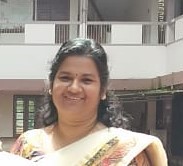 Name of Teaching Faculty    : Dr. Anjaly MathewDesignation                            :Assistant Professor in ChemistryDepartment                            :Department of ChemistryAddress                                  : Kannanaikkal House                                                 Shornur 2, PalakkadContact No & email ID         : 9387425795, anjalymathew4@gmail.comDate of Birth                         : 28.05.1977II. EDUCATION BACKGROUNDIII. PROFESSIONAL DETAILSDate of Entry in to service            29.09.2006Early Career                                  Worked as HSST from June 2002 to 29.09.2006Academic /Teaching Experience  14 years 6 monthsArea of Specialization                   Polymer ChemistryCourses Taught                              B. Sc., M. Sc.Research Experience                     7 years, Carried out one minor research project and guided 10 M.Sc projectsProfessional Affiliations               NAAcademic Honors & Awards        NAConference/Seminar/ Workshop Presentations  Paper PresentationsMicrowave Assisted Solvent free oxidation and halogenation reactions using TTEGDA crosslinked Polystyrene supported Bromoderivatives of 2-Pyrrolidone, Anjaly Mathew, Beena Mathew and Ebey P.  Koshy, International Conference on Chemistry and Physics of Materials, St. Thomas College Thrissur, December19-21, 2018.TTEGDA crosslinked Polystyrene supported Bromoderivatives of 2-Pyrrolidone – A novel efficient polymeric reagent for microwave assisted halogenation reactions, Anjaly Mathew, Beena Mathew and Ebey P.  Koshy, 28th Swadeshi Science Congress, NIIST, Trivandrum, November 7-9, 2018.Applications of Polystyrene Supported Bromoderivatives of 2- Pyrrolidone in Microwave Assisted Organic Synthesis, Anjaly Mathew, Beena Mathew and Ebey P.  Koshy, 27th Swadeshi Science Congress, Amrita Viswa Vidyapeetham, Amrita University, Kollam, November 7-9, 2017.Microwave Assisted Oxidation Reactions using Polystyrene Supported Bromo Derivatives of 2-Pyrrolidone, Anjaly Mathew, Beena Mathew and Ebey P.  Koshy, Recent Advances in Chemistry, Vimala College Thrissur, January 19, 2017.Conferences attended details-year wiseTwo-day National Seminar on “Chemistry: Past, Present and Future” held at the Department of Chemistry, SreeNeelakanta Government Sanskrit College Pattambi sponsored by The Department of Collegiate Education, Government of Kerala,  Thiruvananthapuram, on 21-22 November, 2019.International Conference on Chemistry and Physics of Materials at St. Thomas College Thrissur, December19-21, 2018Two-day National Seminar on “Recent Trends in Material Science and Technology” held at Department of Chemistry, SreeNeelakanta Government Sanskrit College, PattambiThe Department of Collegiate Education, Government of Kerala on 27-28 November, 2018.28th Swadeshi Science Congress at NIIST, Trivandrum, November 7-9, 2018.National Workshop on “Computing Skills in Chemistry” organized by Dept. of Chemistry, Govt. Victoria College Palakkad on 18 November 2017.Two-day National Seminar on “Emerging Trends in nanomaterials science and Technology” held at the Department of Chemistry, SreeNeelakanta Government Sanskrit College Pattambi sponsored by The Department of Collegiate Education, Government of Kerala,  Thiruvananthapuram, on 19-20 December, 2017.National conference on RECENT ADVANCES IN CHEMISTRY organized by Post Graduate Department of Chemistry, Vimala College (Autonomous) Thrissur on 9 January 2017.27th Swadeshi Science Congress  at Amrita Viswa Vidyapeetham, Amrita University, Kollam, November 7-9, 2017.Two-day Workshop  on “Computational Quantum Chemistry  " held at the Department of Chemistry, SreeNeelakanta Government Sanskrit College Pattambi sponsored by The Department of Collegiate Education, Government of Kerala,  , on04-05 February, 2016. UGC sponsored National seminar on RECENT ADVANCES IN NANOTECHNOLOGY (RAN – 2015)  organized by Post Graduate Department of Chemistry, Sree Neelakanta Govt. Sanskrit College Pattambi during 29-30 January 2015.Selected Publications Anjaly Mathew, Beena Mathew and Ebey P.  Koshy, Microwave-assisted oxidative    coupling of thiols using Polystyrene supported Bromoderivatives of 2-Oxazolidone, Polymer and Polymer Composites (2021), [IF- 2.0] Anjaly Mathew, Beena Mathew and Ebey P. Koshy, Polystyrene-supported bromoderivative of   2-pyrrolidone: synthesis, characterization and application in microwave-assisted bromination reactions. Polymer Bulletin (2021) 10.1007/s00289-021-03540-0. (Journal Impact Factor- 2.87)Anjaly Mathew, Beena Mathew and Ebey P. Koshy, Polystyrene supported bromoderivative of 2-oxazolidone – an efficient reagent for microwave assisted bromination reactions, Journal of Polymer Research (2020) 27:271https://doi.org/10.1007/s10965-020-02251-w (Journal Impact Factor- 3.01)Anjaly Mathew, Beena Mathew and Ebey P. Koshy, Polymer supported bromoderivatives of 2-pyrrolidone: an efficient reagent for the microwave assisted conversion of trans-cinnamic acid to trans-β-bromostyrene, SN Applied Sciences (2020) 2:1142. https://doi.org/10.1007/s42452-020-2953-3.Anjaly Mathew, Beena Mathew and Ebey P.  Koshy, Applications of polystyrene supported bromoderivatives of 2- pyrrolidone in microwave assisted organic synthesis, Indian Journal of Scientific Research (2018), 18(1): 79-84.Femina Kanjirathamthadathil Saidu, Anjaly Mathew  · Asna Parveen  · Vijeesh Valiyathra     and  George Vazhathara Thomas, Novel green synthesis of silver nanoparticles using clammy cherry (Cordia obliqua Willd) fruit extract and investigation on its catalytic and antimicrobial properties SN Applied Sciences (2019) 1:1368 | https://doi.org/10.1007/s42452-019-1302-xIV. Other ActivitiesAdditional Responsibilities: Convener of Music Club Member of Stock verification CommitteeStaff Club SecretoryOther Information:  Examinations Name of the Board/UniversityYear of Passing% of marks obtainedDivision/ Class/  GradeSubjectPh.DMahatma Gandhi University2001ChemistryPost GraduationMahatma Gandhi University200080Distinction with First RankChemistryGraduationMahatma Gandhi University199892First class with Distinction ChemistryNETCSIR2002QualifiedQualifiedChemical ScienceB.EdMahatma Gandhi University200175First ClassPhysical Science